3D Drucker Projekt: Prusa i3Als Vorlage für das Projekt wurde ein Prusa i3 3D Drucker Nachbau verwendet und folgende Veränderungen vorgenommen: Konfiguration der Marlin-SoftwareBestimmte Parameter mussten eingestellt werden, damit die Ansteuerung der Stepper Motoren möglich istUmrüstung auf 24V => Vorteil geringere Ströme/ Spannungen => dementsprechend andere Lüfter, Druckplattform musste ebenfalls um gelötet werden, da immer wieder eine Signalstörung auftrat2.1 Ausstattung des Arduino’s mit einem Stepdown GeneratorBeschaffung => Schaltnetzteil => zur Versorgung der 5 Motoren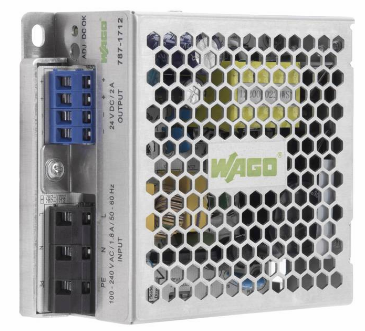 Montage der Endschalter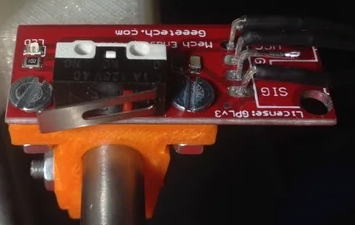 Halterungen wurden 3d gedruckt aus ThingiverseKonfiguration der Endschalter (Arduino „Marlin“)6. Problem nach dem ersten Druckvorgang (über Pronterface):-Kein Filamentvorschub möglich, da der Extruder das Filament nicht befördern kann 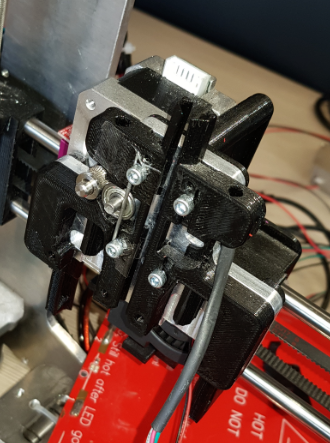 Siehe auch Video „moving axis“- Das Förderrad hat einen zu hohen Abstand, wodurch ohne den Kontakt mit kein Filamentvorschub möglich ist.=> Verwendung eines neuen Fördersystems von Thingiverse 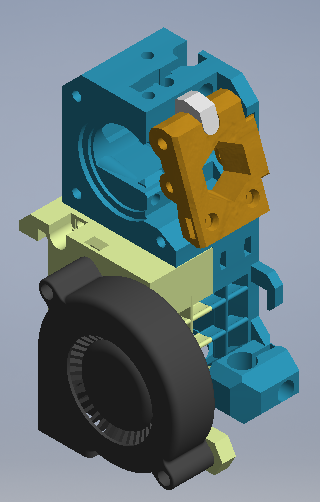 6.1 Nach dem Drucken der Einzelteile erster Zusammenbau am 22.06.19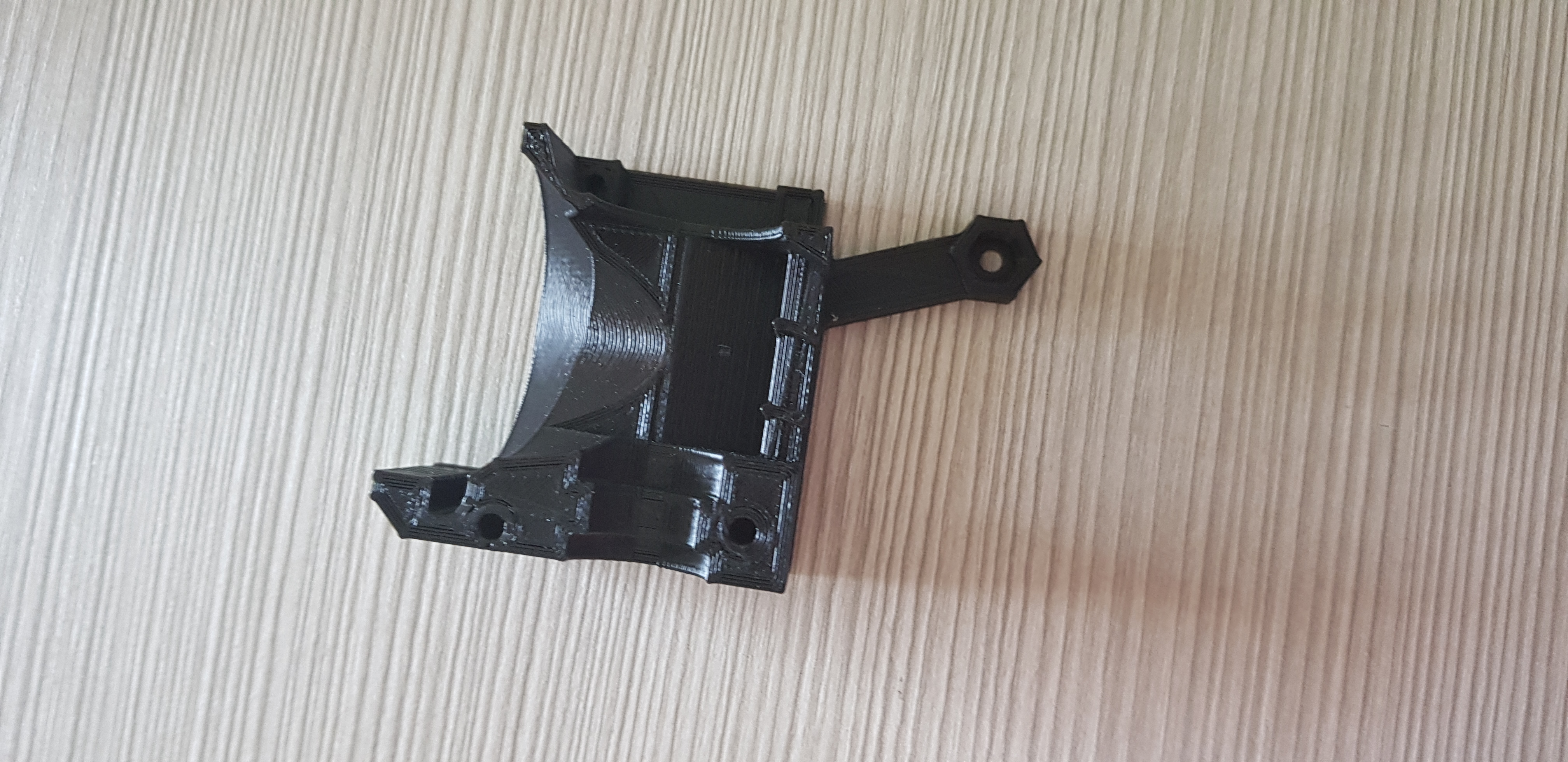 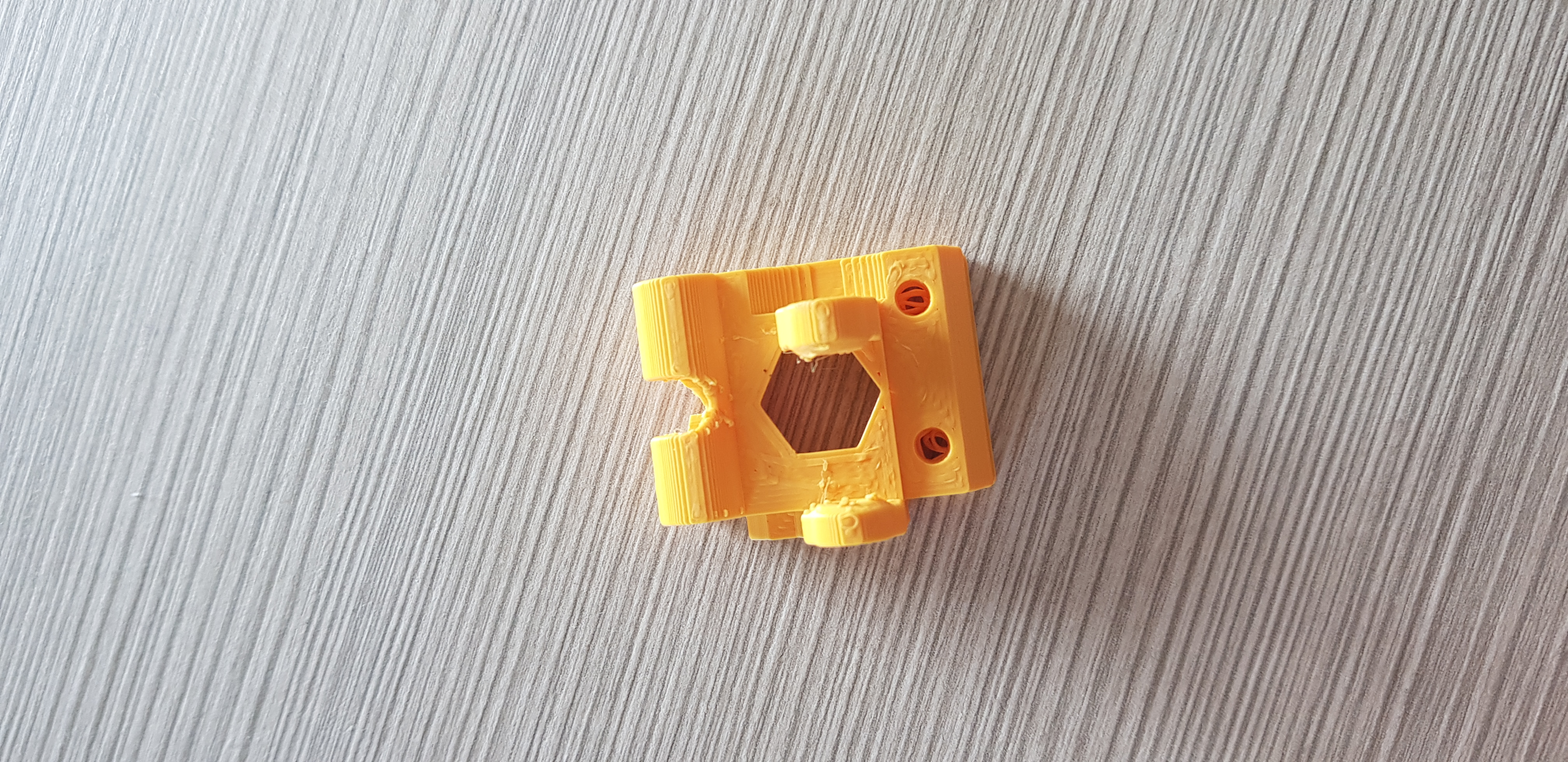 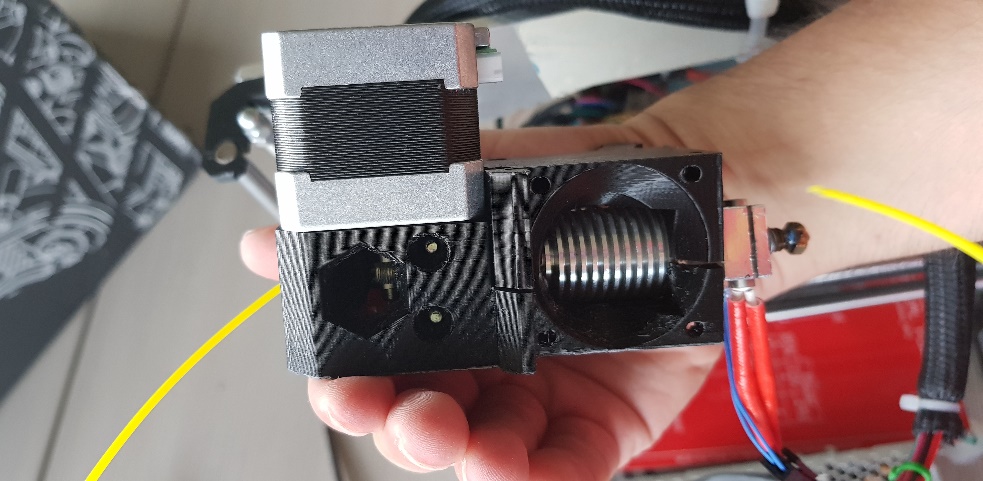 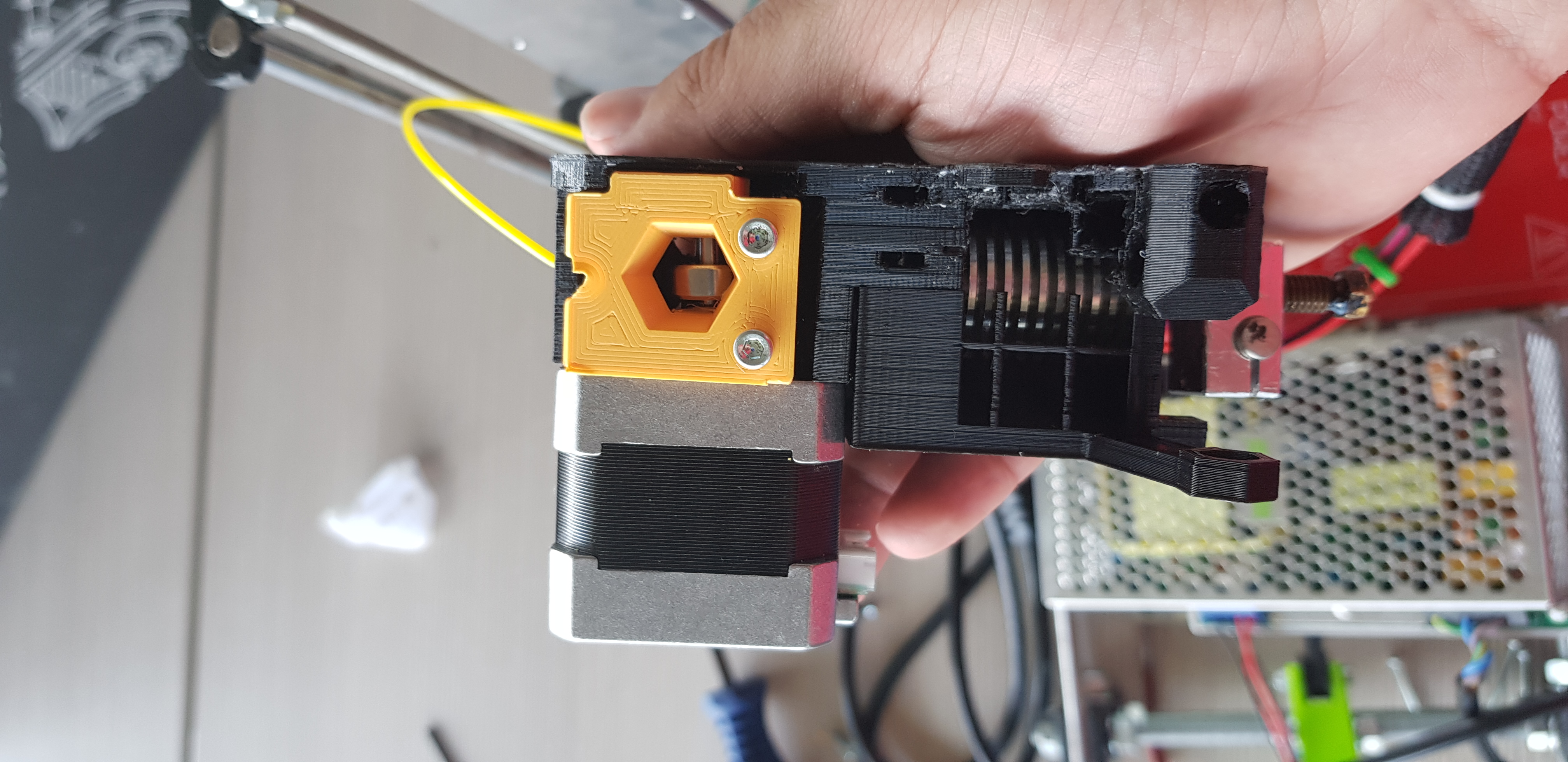 Der Vorteil an diesem Spannelement ist, dass anhand der Schrauben die Spannung reguliert werden kann, damit ein Filament 	Vorschub ermöglicht werden kann. Für die weitere Montage wird ein Befestigungselement gedruckt, damit ein weiterer Testdruck gestartet werden kann.